Warszawa, 26.05.2022Piękne ciało Mamy. Naturalnie!Składniki, które przywracają wspomnienia.Ulubione wspomnienia z wakacji naszych mam? Jeziora, sielskie łąki i lasy. Zapach wiatru i smak świeżych owoców zerwanych prosto z krzaka, błogi odpoczynek z dala od zgiełku codzienności. Czas, który przywodzi na myśl najlepsze emocje. Czy można podarować mamie powrót do tych wspomnień? Naturalnie… że tak!Każdy „rocznik” ma swoje własne „ulubione wspomnienia”. Dla jednych są to kolonie w kolorowych domkach wczasowych, dla innych spływy kajakowe i nocowanie w namiotach pośród łąk. Jeszcze inni kochali spędzanie czasu w leśnych pieleszach podczas obozów harcerskich. Każdy z nas ma własne, szczególne wspomnienia, a ich wspólnym mianownikiem jest natura – bogactwo pól, łąk i lasów. I zapachy! Przywołanie wspomnień może być wspaniałym prezentem na Dzień Matki – melancholijnym i… funkcjonalnym. Dlaczego? Ponieważ nasza skóra kocha bogactwa natury, takie, jak malina, jeżyna, miód i mleko.Pielęgnacja mlekiem i miodem płynącaMleko działa naturalnie, odżywczo i nawilżająco. Zawiera proteiny, które są budulcem wszystkich organizmów. Proteiny stymulują produkcję kolagenu, kwasu hialuronowego i elastyny – czyli tych substancji, dzięki którym skóra staje się elastyczna i odzyskuje odpowiedni poziom nawilżenia. A zatem – od wspomnień o sielsko-anielskim odpoczynku na polskiej wsi… do pielęgnacji skóry rodem z eleganckiego SPA. A jeśli do mleka dodamy miód? Miód to składnik do zadań specjalnych i tajna broń naszych babć. Dar natury – równie słodki i przepyszny, co skuteczny! – Większość z nas wie, że miód to naturalny antybiotyk, który działa także nawilżająco i kojąco. Nie każdy jednak słyszał, że wykazuje bardzo skuteczne działanie przeciwzapalne i łagodzące w obrębie skóry. Jeśli chcemy obdarować kogoś, kto kocha kosmetyki naturalne, linia Sielanka Kraina mlekiem i miodem płynąca będzie doskonałym pomysłem. Masło do ciała, krem-żel do rąk i płyn micelarny, będą działały ochronnie, kojąco wygładzająco i odżywczo, stanowiąc trio idealne np. dla mamy – mówi Agnieszka Kowalska, Medical Advisor, ekspert marki Sielanka. Malinowe marzeniaMalina to królowa wakacji – ten fakt nie ulega wątpliwości! Wspomnienia o jedzeniu pysznych, pachnących malin prosto z krzaka podczas wakacyjnych dni pozostaną na zawsze zarówno z nami… jak i z naszymi mamami (tak, one także pałaszowały je ze smakiem). Sielskie wspomnienia możemy łatwo przywołać zapachem prosto z malinowego chruśniaka. – Sielanka stworzyła serię produktów, które zostały utkane na bazie aktywnych ekstraktów z malin stosowanych od pokoleń w tradycyjnej pielęgnacji – mówi Agnieszka Kowalska. – Warto wiedzieć o tym, że maliny są doskonałym źródłem witamin C i E, zawierają silne przeciwutleniacze, jak flawonoidy i karotenoidy, odżywcze pektyny, cukry i kwasy omega. Warto na stałe włączyć maliny do rytuałów pielęgnacyjnych – dodaje. Leśna jeżyna – czyli przeciwutleniacze i witaminyCzy wiesz, że jeżyny działają odmładzająco i antyoksydacyjnie? Te ciemne, słodko-kwaśne owoce zawierają także cenne przeciwutleniacze, witaminę C, witaminę K i kwasy omega. Włączenie jeżyny do codziennej pielęgnacji to doskonały sposób na osiągnięcie efektu anti-ageing… a także na wzbudzenie pozytywnych emocji. Dzięki jeżynie, codzienne smarowanie ciała masłem lub nanoszenie na dłonie kremu-żelu może być prawdziwą wycieczką do naturalnego SPA. Zapach jeżyn relaksuje i przynosi ukojenie zdala od zgiełku codzienności. Jak wskazują eksperci, bogactwo polskich pól, łąk i lasów to nie tylko wspaniałe wspomnienie z rodzinnych wakacji sprzed lat. To także sprawdzony sposób na dostarczenie skórze zbilansowanych składników, takich jak antyoksydanty, witaminy, kwasy omega i flawonoidy. Samo dobro. A gdyby tak udało się w prezencie na Dzień Matki podarować mamie skuteczną pielęgnację w pakiecie z relaksem, wyciszeniem i malowniczymi wspomnieniami? Voila!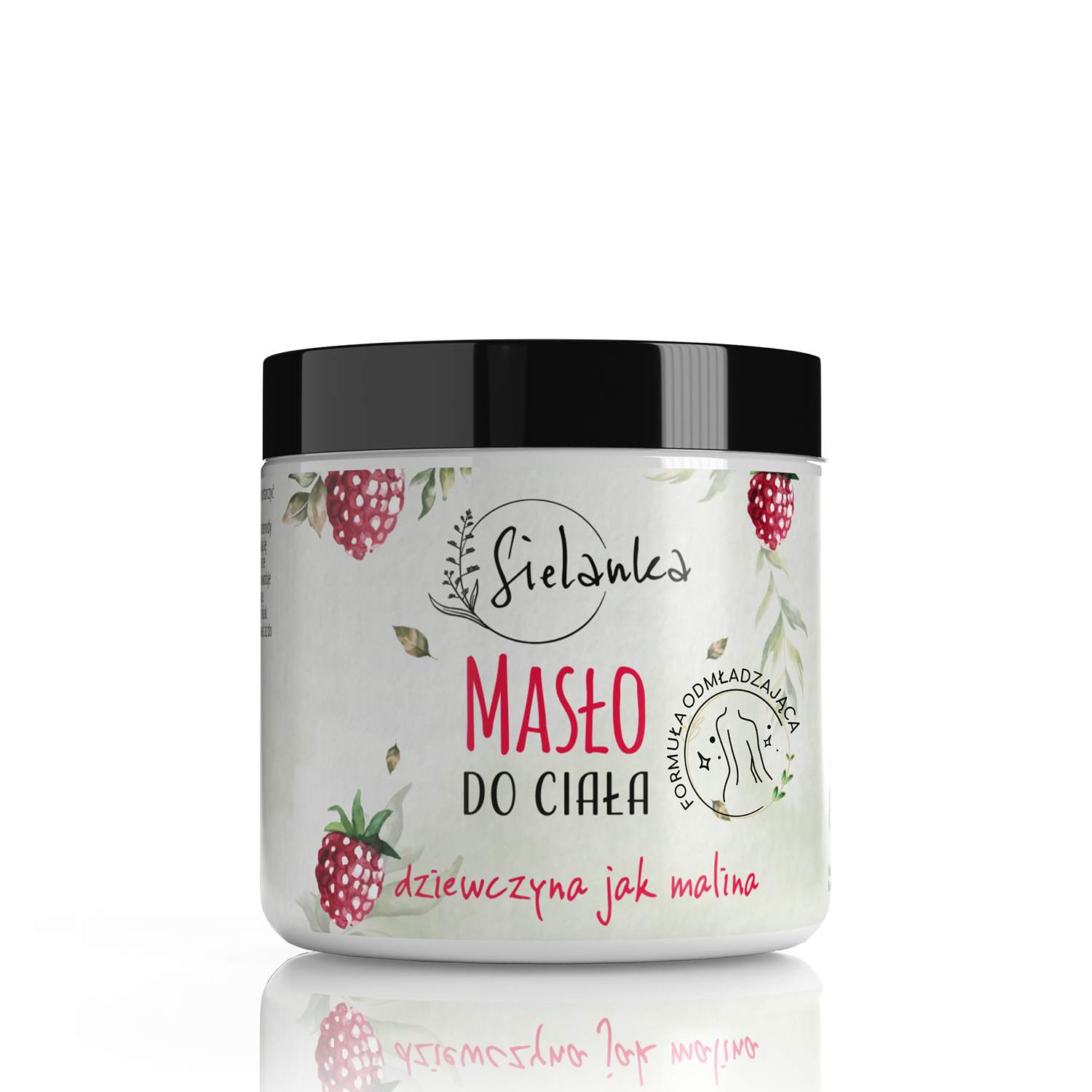 Masło do ciałaDziewczyna jak malina!Bogate w składniki aktywne masło do ciała o malinowym zapachu, stworzone, aby dostarczyć skórze maksimum regeneracji, odnowy i odżywienia. Zawarty w recepturze drogocenny olej malinowy zawierający silne przeciwutleniacze, jak karotenoidy oraz flawonoidy, chroni DNA komórek.Pojemność: 250 mlCena: 9,80 zł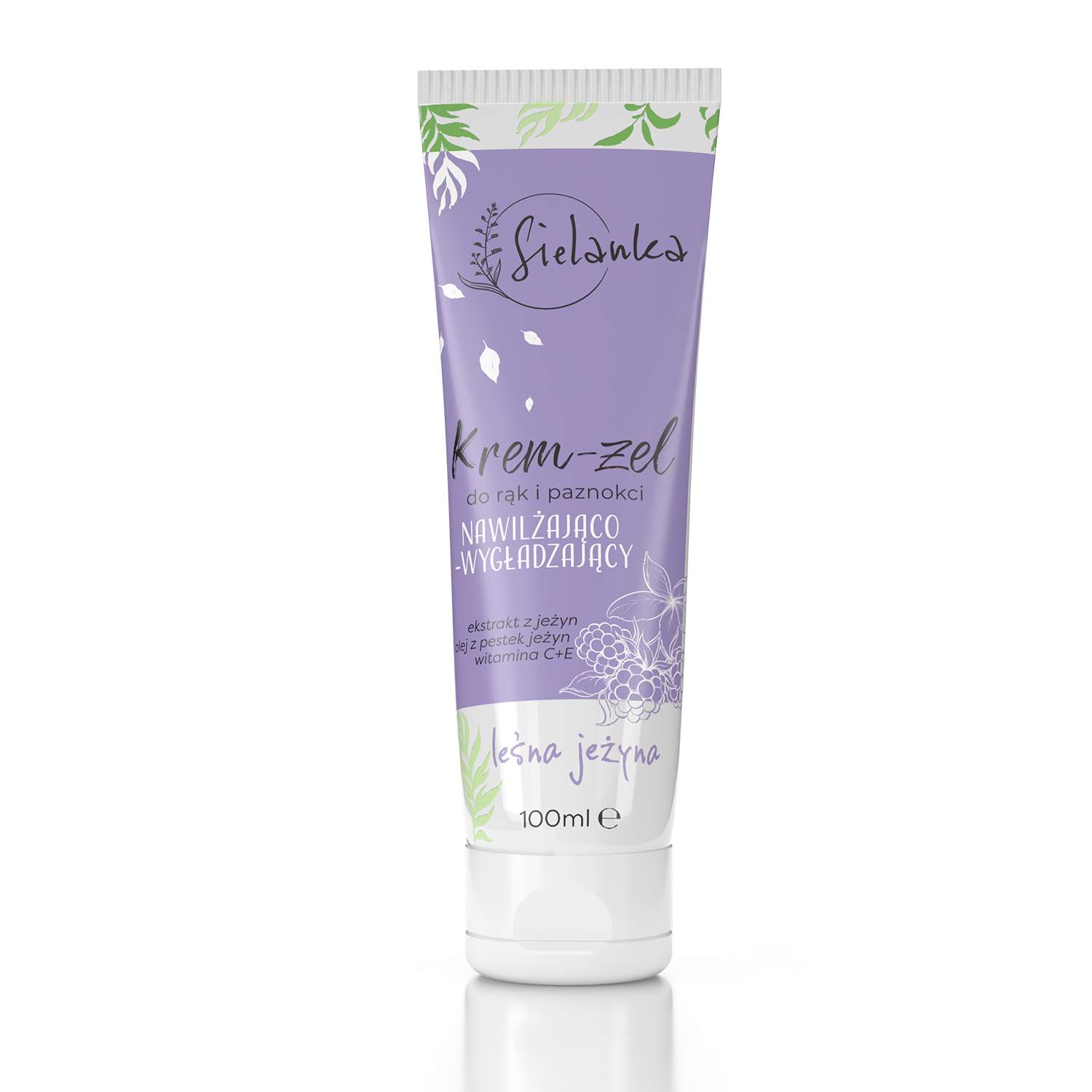 Krem-żel do rąk i paznokci nawilżająco-odmładzający jeżynaLeśna jeżynaLubisz kiedy skóra Twoich dłoni wygląda zdrowo i jest miękka w dotyku? Jeżeli tak, to ten produkt jest właśnie dla Ciebie! Zachwyć się intensywnym zapachem, który otuli dłonie słodyczą jeżyn. Bogaty w składniki odżywcze krem, przeznaczony jest do codziennej pielęgnacji wymagającej skóry dłoni.Zawiera ekstrakt z jeżyn, olej z pestek jeżyn i witaminy C i E, które intensywnie nawilżają skórę, poprawiają jej elastyczność i spowalniają procesy starzenia. Aksamitna konsystencja produktu sprawia, że bardzo szybko się wchłania, nie pozostawiając tłustej i lepkiej warstwy. Krem stosowany codziennie wzmacnia i odbudowuje barierę hydrolipidową.Pojemność: 100 mlCena: 4,90 złPłyn micelarny wygładzający mleko i miód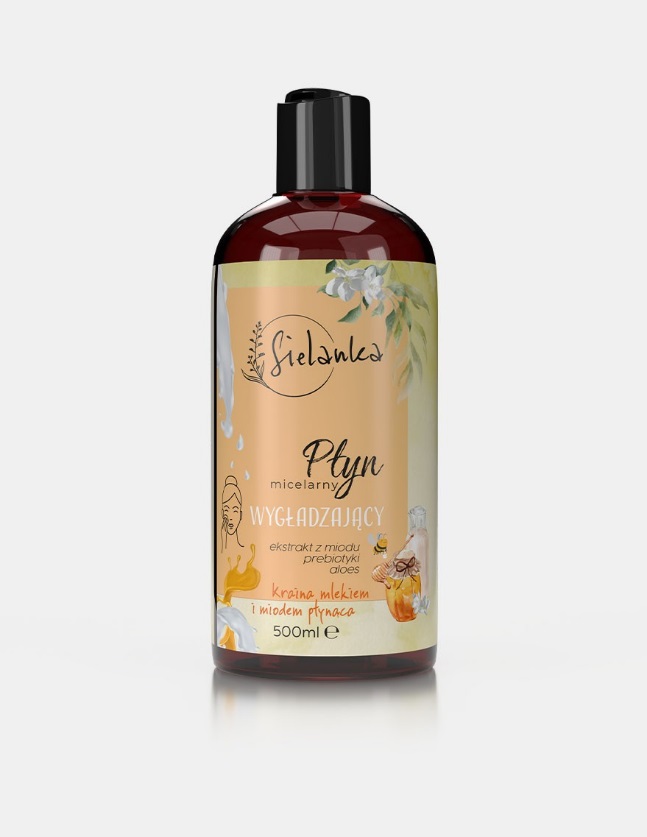 Kraina mlekiem i miodem płynącaPłyn micelarny skutecznie, ale jednocześnie delikatnie oczyszcza skórę twarzy, okolic oczu i ust. Otula ją subtelnym zapachem krainy mlekiem i miodem płynącej, zapewniając dobre samopoczucie i wytchnienie. Jest to idealny sposób na przygotowanie cery do dalszych zabiegów pielęgnacyjnych.Formuła produktu obfituje w ekstrakt z miodu, o działaniu wygładzającym i stymulującym odnowę komórek skóry. Jego właściwości wzmacnia aloes, zapewniający skórze najwyższą ochronę antyoksydacyjną, redukcję zaczerwienienia i przywrócenie optymalnego poziomu nawilżenia. Dodatek kompleksu prebiotyków wzmacnia, odbudowuje i chroni mikrobiom skóry, którego zaburzenia są jedną z przyczyn powstawania podrażnień i chorób skórnych. Zawarte w płynie micelarnym cząsteczki zwane micelami działają jak magnes, skutecznie usuwając makijaż, zanieczyszczenia i sebum.Pojemność: 500 mlCena: 11,99 złKontakt dla mediów:Agnieszka NowakowskaManager PRe-mail: agnieszka.nowakowska@festcom.plmob: 660777909###Sielanka to polska marka, która śmiało czerpie to, co najlepsze z natury i tradycji. Każda z serii „utkana została” z inspiracji cennym, naturalnym składnikiem m.in. maliną, jeżyną oraz mlekiem i miodem. W skład linii wchodzą kosmetyki do oczyszczania i pielęgnacji włosów i ciała m.in. płyny micelarne, masła do ciała, szampony i maski do włosów 2 w 1 – zawierające do 95 proc. składników naturalnych. Za innowacyjnością produktów marki Sielanka stoi ponad dekada doświadczenia jej twórców. Za markę Sielanka odpowiada Empire Pharma, która jest polskim producentem wpisanym do wykazu Zakładów Wytwarzających Kosmetyki pod numerem HŻ/1434/K/011. Przedsiębiorstwo posiada wdrożone systemy jakości ISO 22716:2007 (good manufacturing practice).https://sielanka-kosmetyki.pl/ 